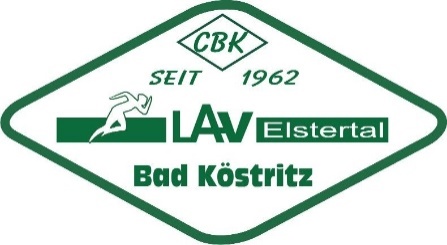 Ausschreibung Köstritzer Parklauf des LAV Elstertal Bad Köstritz e.V. Termin: 	Samstag, 26.Oktober 2024Beginn:	9:45 Uhr	/	Gera-Cup ab 10:45 UhrOrt:	Bad Köstritz, ParkMeldeschluss:	20.10.2024 ;  Nachmeldungen sind nicht möglich Meldeanschrift:	LAV Elstertal Bad Köstritz e.V., Heinrich-Schütz-Str. 4, 07586 Bad Köstritz	oder per E-Mail an: lav_elstertal@yahoo.de        	mit Angabe: Name, Vorname, Geburtsjahr, AK, Verein und Strecke 	           oder  über LADVDisziplinen/Zeitplan:bis AK 5	Minilauf	  9:45 Uhr	Start  IVAK 6-7	0,5 km	  9:50 Uhr	Start IIIAK 8-10	0,75 km	10:05 Uhr	Start IIIM/W 11/12	1,0 km	10:20 Uhr	Start IIM/W 13-15 	3,0 km	10:35 Uhr	Start IM/W U 18	6,0 km	10:45 Uhr	Start I	(Gera - Cup)M/W 20 - Sen/ Senn	6,0 km	10:45 Uhr	Start I	12,0 km	10:45 Uhr	Start I	(Gera - Cup)Jedermann	3,0 km	10:45 Uhr	Start IOrg.-Gebühren:	0,50 Euro Minilauf	2,00 Euro Schüler 4,00 Euro Jugendliche 8,00 Euro Erwachsene Auszeichnungen:	Schüler/ Jugendliche : 1.-3. Platz Medaillen und kleine Präsente	Erwachsene : 1.-6. Platz Urkunden und 1. -  3. Platz kleine Präsente	Jedermannlauf : TeilnehmerurkundenHinweis: 	Datenschutz/ Bildrechte :Mit dem Antritt bei der Veranstaltung erklären sich Athleten und deren Erziehungsberechtigten mit der Verwendung der Athleten-Daten (Name, Vorname; Geburtsjahr; Geschlecht; Verein) zum Zwecke der Veranstaltungsdurchführung und Ergebnisauswertung einverstanden. Sie erklären außerdem, dass sie mit Bild- und Tonaufnahmen einverstanden sind und geben die Verwendung zu Werbe- und Pressezwecken in Print und Web frei.